BULLETIN D’INSCRIPTION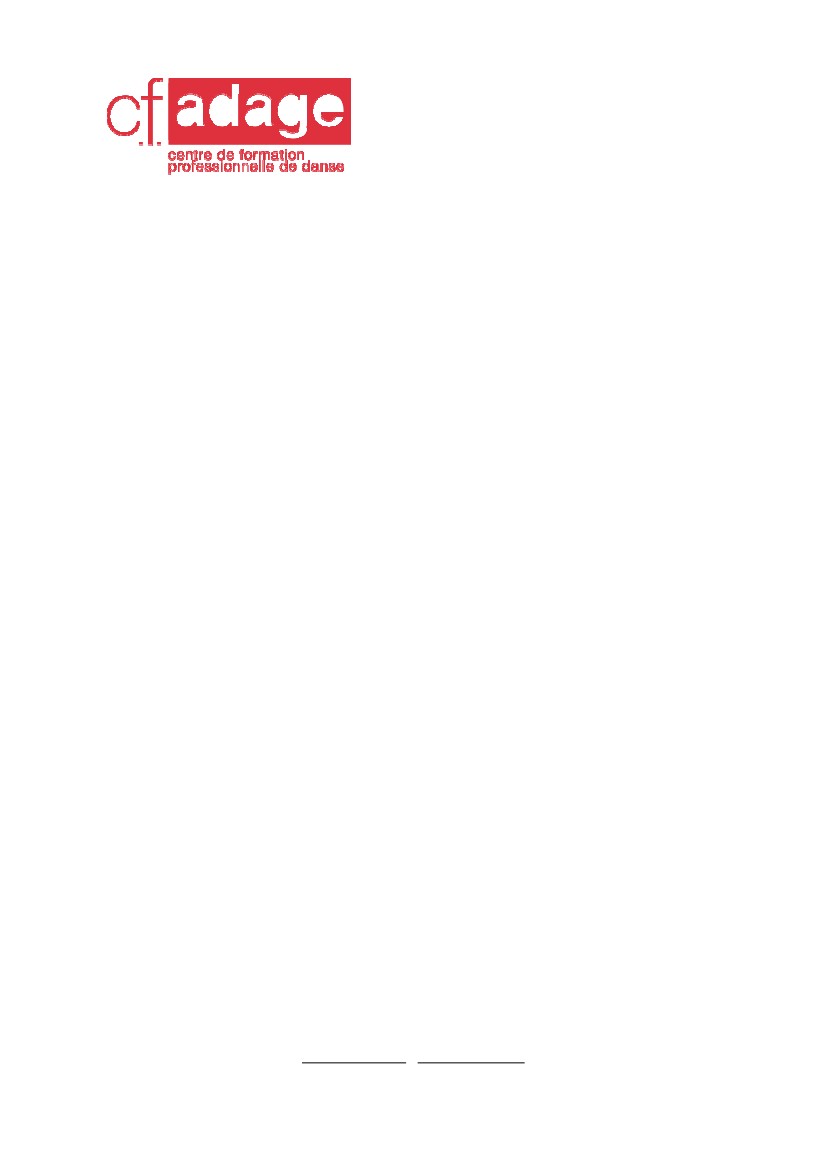 AUDITIONS 2018Cocher la case correspondant à la section désirée : O Section ContemporainO Section Hip HopJe souhaite participer à l’audition du :O 7 avril 2018 à 13h30 (section contemporaine) / 16h00 (section hip-hop)O 19 mai 2018 à 13h30 (section hip-hop) / 16h00 (section contemporaine)O 30 juin 2018 à 13h30 (section contemporaine) / 16h00 (section hip-hop)(Dans la mesure des places restant encore disponibles) *rayer la mention inutileNom ..............................................................................................................................................................Adresse …..……………………………………………………………………………………………………………………..…………………………………………………………………………………………………………………............................................................................................Code Postal ………………………….. Ville…...………………………..................................................................................Pays ……..…………………………………………………………………………………………………………………….…..............................Téléphone ….……………………………………………………………………………………………………………..….……………………………………………………………………………………………………………..E-mail ……..……………………………………………..……..……………………………………………............................................................Date de naissance …..………………………………………………………………………………………………….…..………………………………………………………Parcours danse & niveau :……………………………………………………………………………………………………………………………………………………………………………………………………………………………………………………………………………………………………………………………………………………………………………………………………………..…………………………………………………………………………………………………………………………………..Programme de l’audition:- Participation à 2 cours techniques de 45 minutes chacun- Présentation d’une variation de votre choix (classique, contemporain, jazz, hip hop etc…)d’1min30 à 2minutes maximum- Entretien individuel avec le juryMerci de nous renvoyer ce formulaire d’inscription rempli :par courrier à C.F. ADAGE – 29, rue Tombe l’Oly – 33000 BORDEAUXCENTRE DE FORMATION ADAGE - 29 rue Tombe l’Oly 33 000 Bordeaux - 05.56.31.30.32                       www.cfadage33.fr / adage@adage33.frN° siret : 49160895600018 / N° Centre de Formation 72 33 06952 33 / Code APE : 8552Z